8-1, 8-2, 8-3PETEK, 15. 5.V zvezek napišite naslov: UPORABA PITAGOROVEGA IZREKA V ENAKOKRAKEM TRIKOTNIKUTole si PREPIŠITE V ZVEZEK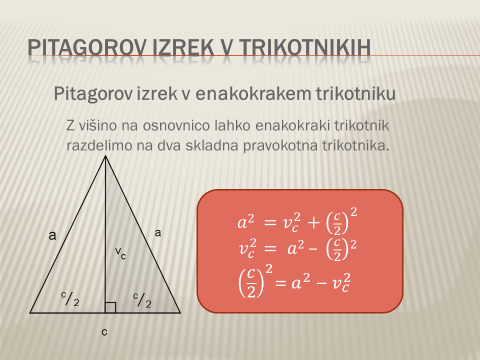 Na spodnjem linku si poglejte tudi razlago ene od učiteljic in si v zvezek napišite vse primere, ki jih učiteljica računa.https://www.youtube.com/watch?v=_j97DyiEhtE